こころの授業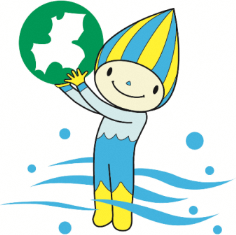 「自分と周りの人の違いを知ろう」（　　）年（　　）組（　　）番　　名前：　　　　　　　　　　　　　【ワーク①】〇あなたの「好きなこと（ハマっていること、多くの時間を費やしていること）」は何ですか。〇それのよさやお勧めしたいところは何（どこ）ですか。【ワーク②】〇＜資料＞を見ながら、自分の特に得意なこと３つと特に苦手なこと３つを選びましょう。（当てはまるものが無ければ自分で考えて書いてもよいです）【ワーク③】〇「苦手なこと・不得意なこと」を含めた「自分の欠点・弱点」をいくつかあげ、それは「ダメ」なことなのか、「下手」なことなのか、下の表に分類してみよう。【振り返り】今日の授業の感想を書きましょう。特に得意なこと特に苦手なこと〇〇〇〇〇〇ダメなこと下手なこと